SOKRATSplošno o življenju:Vse življenje je preživel v Atenah, zapustil je kraj le, ko je odšel v Peneloponeške vojne.Imel tudi družino, ženo in dva otrokaImel je unikatno osebnost, ki je očarala mnoge, po izgledu je bil čuden, zanemarjen.Menil je da morajo državo voditi filozofi in zaradi svoje politične vpletenosti pri bivši vladajoči sili in posmehovanju takratnih vodij, jr bil obsojen na smrt zaradi kvarjenja mladine in nevernosti v atenske bogove. Strup je izpil prostovoljno.Dela:Sam ni napisal nobene knjige in ni zapisal ničesar. Dialoge in nauke lahko najdemo iz drugih virov, kot so Platon (Sokratov učenec), Ksenofon, …Platonova dela niso čisto zanesljiva, saj se kasneje ne ve kaj je Platon in kaj dejansko SokratNauki:Sokrat dejansko ni povedal nobene točno definirane teorije ali definicijeZanimala so ga samo etnična vprašanjaNikoli ni predaval, učil je skozi vprašanja, da je učenec sam prišel do odgovora.Moč filozofije se skriva v živi govorici, dialogu, zato ni nič zapisal.Včasih so bile njegove izjave protislovne, če jih primerjamo iz različnih govorov.Materialističen svet ga ni zanimal (ni hotel denarja od učencev), pomembna je bila samo rast in skrb za dušo.Državo naj vodijo filozofi.Vrlina in znanje sta med seboj povezana, za pravilno razumevanje in rabo vrlino je potrebno znanje.Z vrlino smo že rojeni  (sofisti so trdili, da učijo vrlino)Noben človek ne stori zlo dejanje zavedno, zlo izhaja iz nevednosti. Človek z znanjem je hkrati dober človek, ker ne bo počel slabih dejanj iz nevednostiNoben ne ve vsega, ni človeka, ki bi imel popolno znanje, bil popolnoma dober. Tudi sam je zase dokazal, da ne ve vsega  in tako ovrgel trditev oraklja v Delfih, hkrati pa mu je bilo v veselje dokazovati nevednost tistih, ki so mislili da vedo vse.Vsak dober človek je tudi pravičen. Meni, da vsak ki stori zlo dejanje bi moral iti takoj sprejeti svojo kazen, drugače bo le dalj časa trpela njegova duša (primer: bolnik išče zdravilo.)Meni, da je država absolutna, kot starši otroku in njene zakone je treba vedno upoštevati (zato zavrne pnudbo pobega iz Aten)Vplivi:Vsekakor je naredil velik vpliv na Platona, ki je prevzel nekaj idej. Ker je imel mnogo učencev, je bil njegov vpliv močan na zahodni svet filozofije, čeprav ne posreden.Aristip iz Kirene v Severni Afriki ustanovi kirenejsko šolo, pudarja pomen užitka, temu je sledil še Epikur in kasneje rimski pesnik Lukretij Kar.Anisten, sicer Gorgiasov učenec, ustanovil je kinijsko šolo, ki je proti Platonovoem sistemu. Omejuje se na etiko in zadovoljstvo z malim. To izročilo nadaljuje Diogenes, ki poudarja povezanost človeka z naravo.Evklid skuša združiti Parmenidov nauk o enotnosti s Sokratovo etiko. V nauku prevladuje logika poenotenja vsega.Faidon pozunanji in notranje etnično ukoreninjenje človeka prestavi v zunanje, relativne okvire. Človek naj sproti odkriva etnična pravila.Viri:Janez  Juhant: Zgodovina filozofije; Družina d.o.o. Ljbljana 2001Robert C. Solomon & Kathleen M. Higgin: Kratka zgodovina filozofije; ZPS d.o.o. Ljubljana 1998http://personal.ecu.edu/mccarthy/ancient/athens/socrates.htmlhttp://www.richeast.org/htwm/greeks/socrates/index.htmlhttp://www.san.beck.org/socrates6-influence.htmlSOKRAT (469-399 pr.n.št.)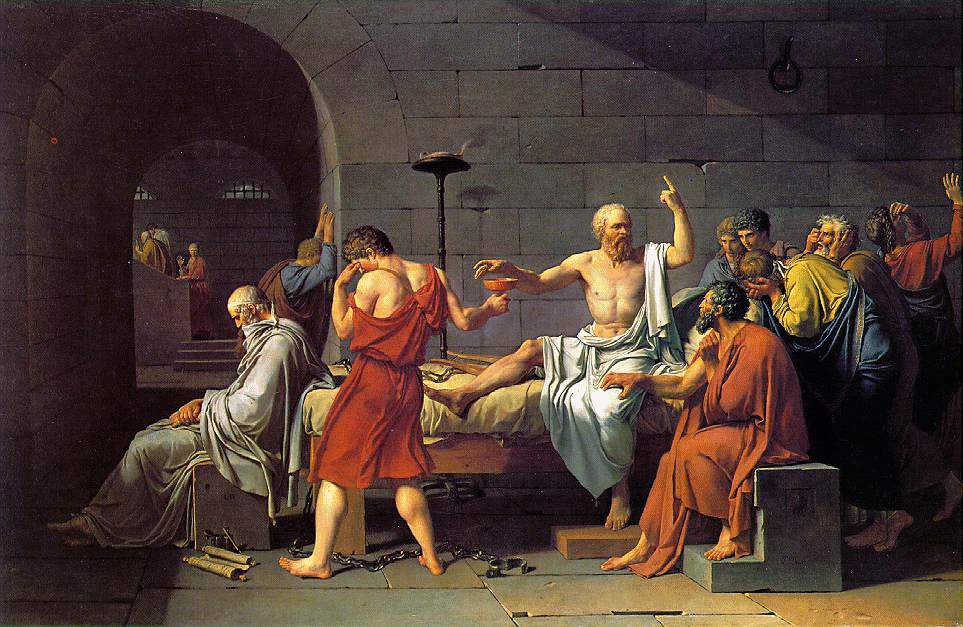 Smrt Sokrata